SWPBSSchool Wide Positive Behavior Support (SWPBS) is een schoolbrede aanpak om een positief en veilig schoolklimaat te bevorderen. Op openbare basisschool De Tweemaster en christelijke basisschool De Meerpaal in Duindorp noemen we het vaak PBS; net even wat makkelijk te onthouden voor de kinderen en hun ouders.Het doel van PBS is probleemgedrag voorkomen door gestructureerd en volgens vaste afspraken aandacht te besteden aan gedrag en hierdoor te zorgen voor een fijn leerklimaat waarin alle kinderen goed en optimaal kunnen leren en plezier hebben. Op een PBS school werken alle mensen op dezelfde manier; leerkrachten, directie, ouders, kinderen en partners in de wijk maken gezamenlijk afspraken zodat er voor iedereen een voorspelbaar klimaat ontstaat. Bij PBS werken we met een piramide waarin we de kinderen indelen. De piramide bestaat uit drie niveaus: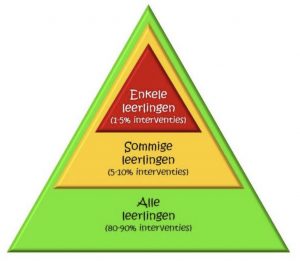 Het groene niveau richt zich op alle kinderen in de klas en de school; Het gele niveau richt zich op kinderen die een verhoogd risico hebben op het ontwikkelen van gedragsproblemen;Het rode interventieniveau richt zich op kinderen met een zeer verhoogd risico op gedragsproblemen.Door te werken met PBS op school en in de wijk zien we dat er een positief klimaat heerst in de groepen en op school. Dat is niet het enige effect. Hieronder een lijstje met dingen die we op onze scholen ook zien, doordat we werken met PBS:Kinderen vertonen in toenemende mate gewenst gedrag;De effectieve leertijd van kinderen neemt toe, omdat een juf of meester minder vaak hoeft te waarschuwen of wachten;Een positieve invloed op de manier van kijken van de leerkracht naar het gedrag van leerlingen;Er wordt tijdig doorverwezen (voorkomen van ernstig probleemgedrag door inzet van gewenste begeleiding);Leerkrachten en schoolmedewerkers krijgen handvatten, waarmee gewenst gedrag wordt aangeleerd en probleemgedrag wordt omgebogen;Het model stimuleert en bevordert de samenwerking tussen de leerkrachten;Het ondersteunt het ontwikkelen van een positieve band met ouders, waardoor het partnerschap tussen school en ouders verbetert.Met PBS werken we vooral aan de vaardigheden van leerkrachten, zodat die steeds beter worden in het bedenken en uitvoeren van interventies, zodat het gedrag van kinderen steeds positiever wordt. Als leerkracht op één van onze scholen moet je dus heel graag zelf willen leren én veranderen, omdat we geloven dat jij als leerkracht de sleutel bent!De groene interventies worden aan alle kinderen aangeboden en aangeleerd en blijken aan 80-90% van de kinderen voldoende steun te geven om zich gedragsmatig probleemloos te ontwikkelen. 5-10% van de kinderen hebben meer oefenmomenten nodig (gele interventies) om de gedragsverwachtingen eigen te maken in het dagelijks handelen. Voor 1-5% van de kinderen zijn intensieve interventies nodig (rode interventies), die extra ingezet worden bovenop de preventieve maatregelen op de groene en gele niveaus. Je kunt dan bijvoorbeeld denken aan trainingen binnen- en of buiten de school, een begeleider die het kind extra komt begeleiden en nog meer leert over gewenst gedrag. De gele en rode interventies bouwen voort op de algemene schoolbrede componenten en vullen deze aan. Door in de hele school op dezelfde manier te werken en alles ‘PBS-proof’ te maken ontstaat er een systeem van interventies die met elkaar in relatie zijn. Kinderen weten niet beter en stappen in de PBS-wereld van ‘zo doen we het hier’. PBS is een schoolbrede aanpak, geen kant-en-klaar pakket of een methode. Een juf of meester kan geen boek uit de kast pakken en even een lesje geven. Er zijn vijf pijlers die heel belangrijk zijn: Schoolbreed werken vanuit gedeelde waarden. In Duindorp zijn dat: respect, veiligheid, verantwoordelijkheid & vriendelijkheid;Preventie: zoveel mogelijk problemen voorkomen;Positieve insteek: helder zijn in wat je wilt zien en horen, dit actief aanleren en positief bekrachtigen;Besluitvorming over gedrag op basis van datagegevens. Op de scholen houden we in een systeem bij welk gedrag kinderen laten zien, op welk moment en wie er betrokken waren. Zo kunnen we analyseren wat er gebeurt en wanneer, zodat we eventuele problemen direct en grondig kunnen aanpakken;Samenwerken met ouders en ketenpartners.PBS leert leerkrachten dat ze allerlei gedragsproblemen in hun klas en in de school als geheel kunnen voorkomen door hun leerlingen gewenst gedrag expliciet aan te leren en de leerlingen allerlei oefenmomenten aan te bieden. Het benaderen van gedrag als een apart vak is daarbij de basis. Gedrag wordt hiermee op dezelfde manier benaderd als een vak als rekenen of spelling.Onderzoek naar de invoering van PBS op scholen geeft aan, dat de ervaringen met deze aanpak positief zijn en een gunstig effect lijken te hebben op het gedrag en de leerresultaten van de kinderen. We zien dit inmiddels ook op beide scholen terug en ook bij het Kinder- en jeugdwerk en in de Sporttuin beginnen we resultaten te zien van het samen optrekken binnen PBS. 